СПИСОК НЕОБХОДИМОГО ОБОРУДОВАНИЯ И МАТЕРИАЛОВ ДЛЯ ПРОВЕДЕНИЯ ПРАКТИЧЕСКОГО ТУРА ОКРУЖНОЙ ОЛИМПИАДЫ ШКОЛЬНИКОВ ПО ОБЖ осень 2020. 
7 – 8 классы Задание 1.Оказание первой помощи пострадавшему при острой боли в правой нижней части живота. Статист (манекен), бутылка (пузырь) с холодной водой, таблетки обезболивающего (имитация), грелка (пузырь) с горячей водой. Задание 2. Оказание первой помощи пострадавшему, который неподвижно лежит на спине в состоянии комы.Статист (манекен)Задание 3. Вязание узлов.5 отдельных веревок диаметром 9-12 мм, длинной 2-3 метра; 14 карточек (распечатать из ПРИЛОЖЕНИЯ 1)Задание 4. Разведение костра7 карточек с названием костра (распечатать из ПРИЛОЖЕНИЯ 1); «дрова» или поленья 10 штук. Задание 5. Определение азимута на объект.Компас; карточки номером объекта, на который определяют азимут. Задание 6. Подготовка противогаза ГП-7 (ГП-5)Маска противогаза ГП-7 (ГП-5); исправная фильтрующая коробка; неисправная фильтрующая коробка; сумка для противогаза. 9 классы Задание 1.Оказание первой помощи пострадавшему при ожоге III степени грудной клетки.Статист (манекен), бутылка (пузырь) с холодной водой, таблетки обезболивающего (имитация), бутылка с питьевой водой; стерильные салфетки (имитация).Задание 2. Оказание первой помощи пострадавшему, который неподвижно лежит на спине в состоянии комы.Статист (манекен), бутылка (пузырь) с холодной водой, Задание 3. Вязание узлов.5 отдельных веревок диаметром 9-12 мм, длинной 2-3 метра; 14 карточек (распечатать из ПРИЛОЖЕНИЯ 1);Задание 4. Перестёжка карабинов с разной конструкцией муфт.Две закрепленные с концов на опорах веревки, длинной 3 м; 10 карабинов с муфтами различной конструкции (автоматических, полуавтоматических) ;Задание 5. Определение азимута на объект.Компас; карточки номером объекта, на который определяют азимут. Задание 6. Тушение условного очага возгоранияОгнетушители (не менее 3-х типов ОП, ОУ, ОВ); имитация возгорания электроприбора. Задание 7. Вызов службы спасенияМуляж мобильного телефона. Задание 8. Преодоление зоны химического заражения.Защитный комплект и гражданский противогаз (ГП-5 или ГП-7); указатель «зона заражения»10,11 классы 1.1 Осмотр пострадавшего. Вызов скорой.Статист (манекен); Муляж мобильного телефона.1.2 СЛР.Манекен (торсовой манекен);1.3 Остановка кровотечения.Манекен с нижними конечностями или муляж нижней конечности; жгут кровоостанавливающий; опорный предмет (скатка нестерильного бинта) ; бинт нестерильный 7х14 по количеству участников (или эластичный бинт для имитации наложения повязки); кровоостанавливающая коллагеновая губка (муляж); карточки с заданием (распечатать из ПРИЛОЖЕНИЯ 1) 1.4. Ожог кожи.Статист (манекен) с обозначенным местом ожогового поражения (Площадь поражения эквивалентна площади двух ладоней взрослого человека); карточки с заданием (распечатать из ПРИЛОЖЕНИЯ 1)2.1 Ориентирование по карте, построение маршрута.
 определение расстояния.Карта местности с заданием (распечатать в цвете из ПРИЛОЖЕНИЯ 1 или отдельного приложенного файла); приспособление для измерения кривых на выбор (курвиметр, циркуль, нитка). 2.2 Связывание веревок. Закрепление веревок на опоре.  Узлы-проводники.3 отдельных веревки диаметром 9-12 мм, длинной 2-3 метра.2.3 Определение положения объектов.Компас.3.1 Поиск пострадавшего в зоне заражения. Контроль одевания СИЗ. Управление спасательной группой по радиосвязи.Две радиостанции или рации с возможностью настройки радиоканала; гражданский противогаз (ГП-5 или ГП-7); табличка «Заражено». 4.1 Воинские званияКарточки с изображением погон (или сами погоны) офицеров сухопутных войск ВС РФ (7 шт от лейтенанта до генерал-майора) (распечатать из ПРИЛОЖЕНИЯ 1)4.2 Структура ВС РФкарточки с надписями: «ВЗВОД», «РОТА», «БАТАЛЬОН», «ПОЛК», «БРИГАДА», «ДИВИЗИЯ». (распечатать из ПРИЛОЖЕНИЯ 1)4.3 Неполная разборка-сборка АКМакет массогабаритный АК, секундомер. ПРИЛОЖЕНИЕ 1 КАРТОЧКИ ДЛЯ ПРАКТИЧЕСКОГО ЭТАПА«Проводник», «Восьмёрка», «Восьмёрка одним концом», «Встречная восьмёрка», «Стремя», «Булинь», «Грейпвайн», «Австрийский проводник», «Заячьи уши», «Академический»,«Шкотовый», «Брам-шкотовый», «Встречный», «Ткацкий».Костёр «Таёжный»Костёр «Звёздный»Костёр « Нодья»Костёр «Охотничий»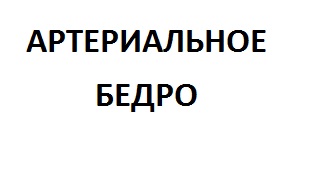 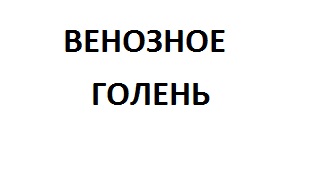 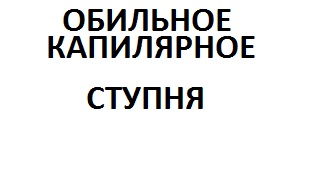 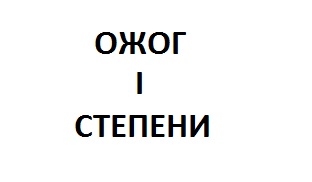 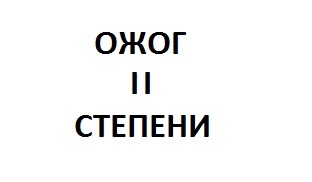 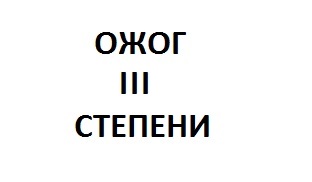 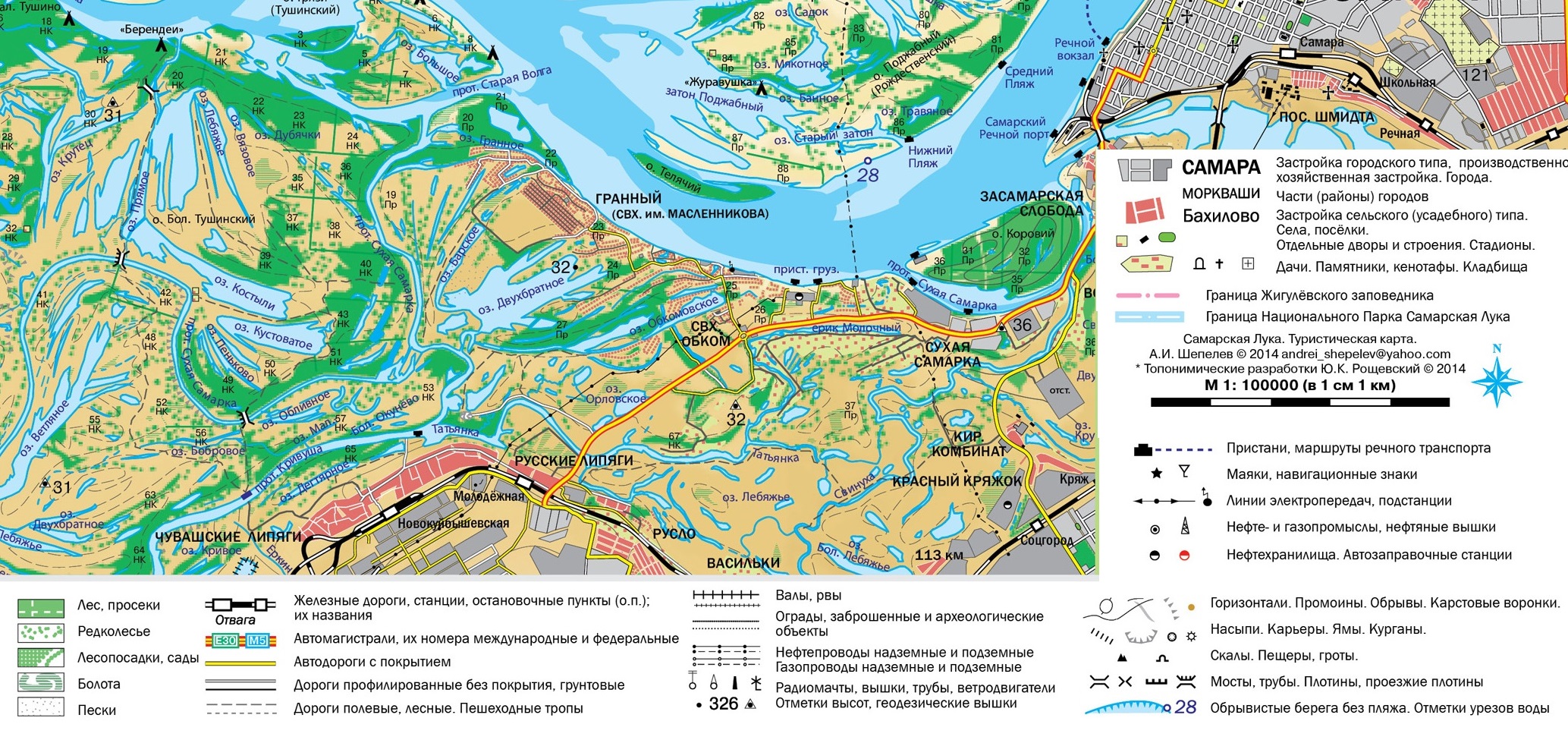 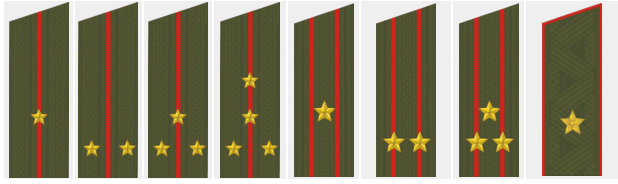 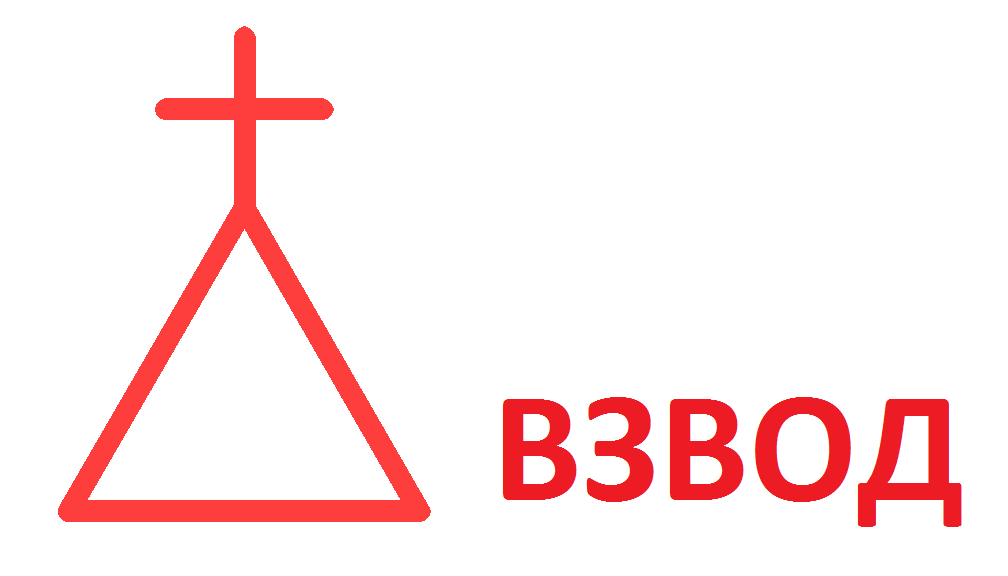 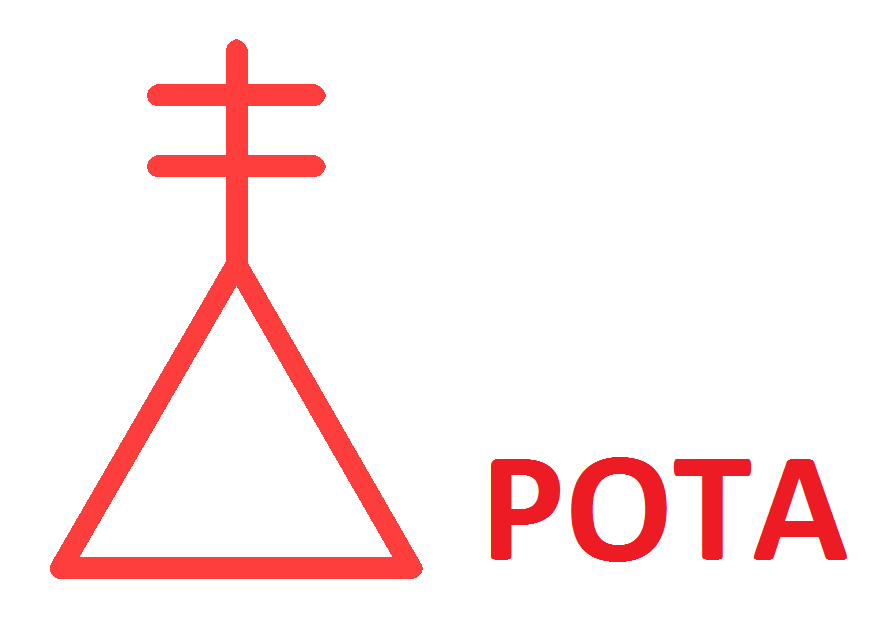 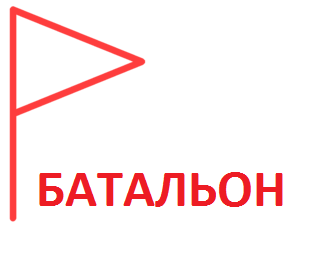 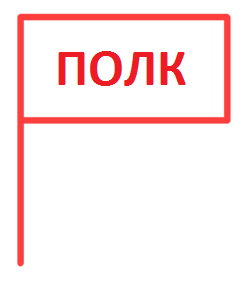 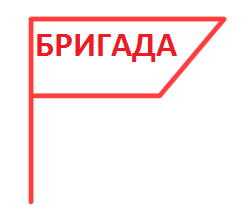 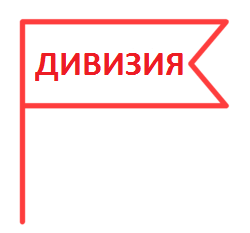 